Who Can Participate?  Any 10th or 11th grader at KHS who:Has a minimum G.P.A. of 2.0.Completed Algebra 1 with a C or higher. Received a C or higher in all core classes last school year. 90% attendance rateNo Ch.19 A or B offences in the past year. How does Kealakehe ECHS Work? As an Early College Students, you will take courses through KHS and Hawaii Community College on KHS’ campus. After completing the course requirements, grades are mailed to your high school registrar and will become a permanent part of your school and college transcripts. What classes can you take? UH Courses that are offered at Kealakehe ECHS. Please consult your counselor for the right courses for you. Do Credits Transfer?College credits earned through KECHS are transferrable to any degree-granting institution in the UH System. If you plan to continue your schooling out-of-state, contact the individual college or university for their policy on accepting ECHS credits.  Is the option right for me? The decision to begin college early is an important one. Discuss it carefully with your parents/guardians and counselor. Motivated individuals, who take initiative, have good study skills, and responsibly complete assignments throughout the semester are successful in this program.Kealakehe High School74-5000 Puohulihuli St.Kailua Kona, HI 96740Phone: 808-313-3600Fax: 808-327-4307Jeanne Hartney, College and Career   Counselor 808-313-3621Nani Damasco, V.P. in charge of KECHS   program 808-313-3617, 808-338-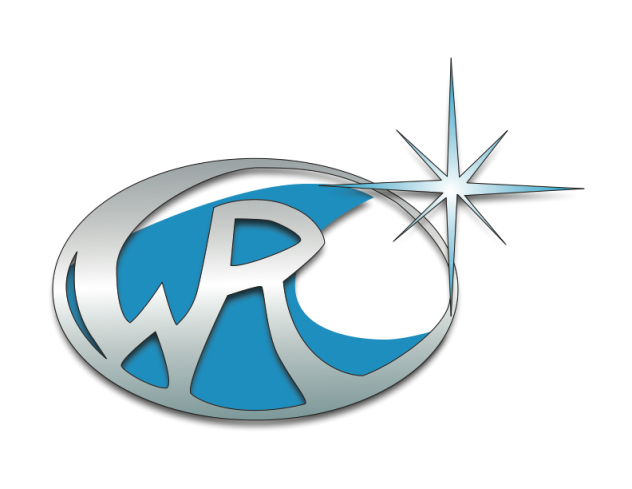 8770PUBLIC NOTIFICATION OF NONDISCRIMINATION It is the policy of (Name of HS) not to discriminate on the basis of race, color, national origin, sex, religion, handicap or age in its employment practices as required by Title VI of the Civil Rights Act of 1964, as amended; Title IX of the Education Amendments of 1972; and Section 504 of the Rehabilitation Act of 1973, as amended.Harmony and unity through dynamic education and community for everyone, every time.Kealakehe Early College High School ProgramIn partnership with West Hawaii Community College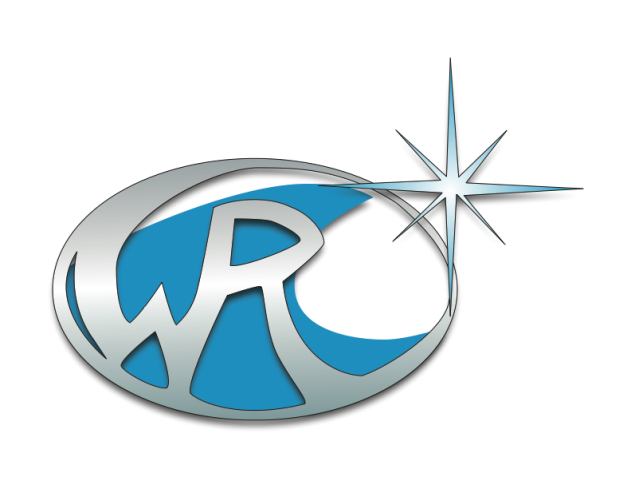 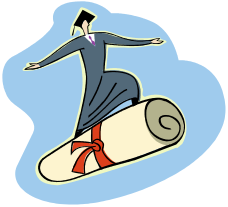 What is Kealakehe Early College High School program?Kealakehe Early College High School (KECHS) program is a collaborative partnership with  West Hawaii Community College. This program enables students to earn both a high school diploma and credits towards a certificate or an associate’s degree--- at no cost to students and their families.The intent of Kealakehe ECHS program is to make college accessible to students who are capable of thriving in a college setting, but are traditionally underrepresented in postsecondary education. The curriculum is accelerated, college-level and rigorous; however students are provided with the academic and social/emotional support necessary to be successful.In this program, instructors from West Hawaii Community College teach college courses on Kealakehe High School campus, eliminating the barrier of transportation. ECHS students are allowed to continue participation in high school activities (sports, clubs, prom, etc.); however, time conflicts may need to be addressed depending on when ECHS college courses and services are offered.Why is it important to attend college?By 2018, 65% of jobs in Hawai‘i will require a career certificate or a college education. People with a 2-year or 4-year degree can earn up to $1 million more over a lifetime than someone without a college degree. 
Participation in college-level coursework during high school can increase students’ exposure and aspirations to success after high school. What are the benefits of Kealakehe ECHS program?Participating students can…earn college credits for free- tuition, fees, and books are covered in this program save time and money- earn free college credits and a high school diploma simultaneously get a head start in earning a career certificate or a college education that will help them attain a living wage job 
enroll in college courses that are taught on Kealakehe High School campus exclusively reserved for KHS students access West Hawaii Community College facilities, resources, and services- just as regular college students do.How can students participate?Meet with your High School Counselor to determine if KECHS is right for you.Discuss the program with your parents.Come to parent meeting on March 5, 6 p.m. at KHS library.Come to library during CEPA on April 9th to complete the UH Common Application Form at www.hawaii.edu/admissionsand Complete the Early College Application form at https://www.hawaii.edu/runningstart/apply/index.phpn  Submit Immunization Records Tuberculosis (TB); Measles, Mumps, and Rubella (MMR) health clearancesGo over student and parent acknowledgement and agreement forms, sign, and submit. Come to Compass Placement Test on Apri,l 25 10 a.m. at KHS library. You must have UH student ID number in order to take the COMPASS placement test.Submit completed documents from steps 3-6 to your high school counselor by May 1st. Establish your Username and Password Once your receive your acceptance letter, please set up your MyUH account http://www.hawaii.edu/account